Познавательное развитие. «Насекомые вокруг нас»Цель: Закрепление и обобщение знаний детей о многообразии разновидностей насекомых, их отличительных признаков, о пользе и вреде насекомых для человека и растений. Предложите детям рассмотреть картинку, задайте вопросы:- Кого ты увидел на картине? (ответы детей)- Каким одним словом можно их назвать? (насекомые)- Чем они похожи и чем они отличаются друг от друга? (ответы детей)- Какую пользу (вред) они приносят людям и растениям? (ответы детей)- Хотел бы ты узнать о насекомых побольше? (предложите детям посмотреть познавательный фильм о насекомых) Фильм о насекомых:https://youtu.be/2rkB_75NZJgФильм о муравьях:https://youtu.be/_sBJxZvPA9M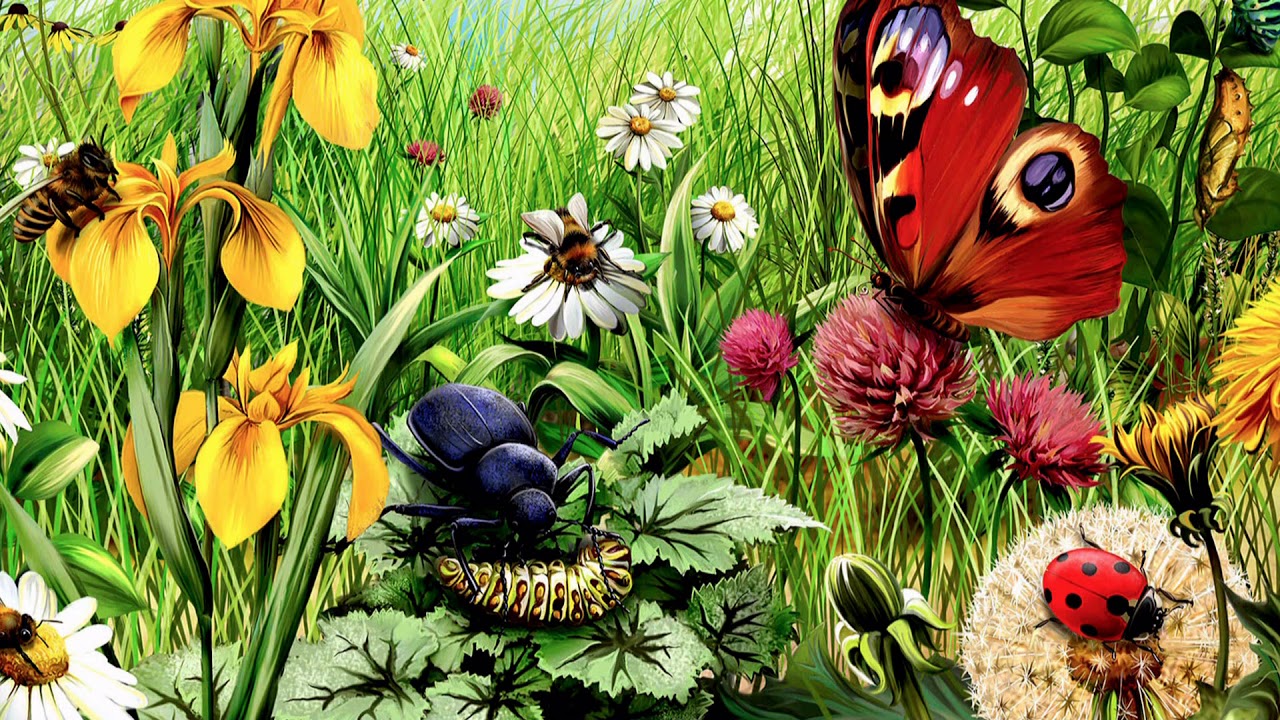 Удачи вам! https://youtu.be/_sBJxZvPA9M